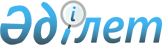 "2018-2020 жылдарға арналған Ғабит Мүсірепов атындағы ауданы Новоишим ауылдық округінің бюджеті туралы" Ғабит Мүсірепов атындағы ауданы мәслихатының 2017 жылғы 25 желтоқсандағы № 17-1 шешіміне өзгеріс енгізу туралыСолтүстік Қазақстан облысы Ғабит Мүсірепов атындағы аудан мәслихатының 2018 жылғы 28 мамырдағы № 25-1 шешімі. Солтүстік Қазақстан облысының Әділет департаментінде 2018 жылғы 20 маусымда № 4777 болып тіркелді
      Қазақстан Республикасының 2008 жылғы 4 желтоқсандағы Бюджеттік кодексінің 106, 109-1-баптарына, "Қазақстан Республикасындағы жергілікті мемлекеттік басқару және өзін-өзі басқару туралы" Қазақстан Республикасының 2001 жылғы 23 қаңтардағы Заңының 6-бабы 1-тармағы 1) тармақшасына сәйкес, Солтүстік Қазақстан облысы Ғабит Мүсірепов атындағы ауданының мәслихаты ШЕШІМ ҚАБЫЛДАДЫ:
      1. Солтүстік Қазақстан облысы Ғабит Мүсірепов атындағы ауданы мәслихаттың 2017 жылғы 25 желтоқсандағы № 17-1 "2018-2020 жылдарға арналған Ғабит Мүсірепов атындағы ауданы Новоишим ауылдық округінің бюджеті туралы" шешіміне өзгеріс енгізу туралы (нормативтік құқықтық актілерді мемлекеттік тіркеу тізілімінде № 4550 тіркелген, Қазақстан Республикасының нормативтік құқықтық актілерін Эталондық бақылау банкінде 2018 жылғы 31 қаңтарда жарияланған) шешіміне келесі өзгеріс енгізілсін:
      1-тармақ келесі редакцияда баяндалсын:
       "1. Сәйкесінше 1, 2 және 3-қосымшаларға сәйкес 2018-2020 жылдарға арналған Новоишим ауылдық округінің бюджеті бекітілсін, соның ішінде 2018 жылға арналғаны келесі көлемдерде:
      1) кірістер – 130 725,4 мың теңге, соның ішінде:
      салықтық түсімдер –101 702,4 мың теңге;
      салыққа жатпайтын түсімдер - 0;
      негізгі капиталды сатудан түскен түсім – 0;
      трансферттер түсімі – 29 023 мың теңге;
      2) шығыстар – 130 725,4 мың теңге;
      3) таза бюджеттік несиелеу - 0, соның ішінде:
      бюджет несиесі - 0;
      бюджет несиесін өтеу - 0;
      4) қаржы активтері бойынша операциялар сальдосы - 0, соның ішінде:
      қаржы активтерді алу - 0;
      қаржылық активтерді сатудан түскен түсімдер - 0;
      5) бюджет тапшылығы (профицит) - 0;
      6) бюджет тапшылығын қаржыландыру (профицитты пайдалану) –0, соның ішінде :
      қарыздардың түсімі - 0;
      қарыздарды өтеу - 0;
      бюджеттік қаражаттың қалдығын орындау - 0.".
      Көрсетілген шешімнің 1-қосымшасы осы шешімнің қосымшасына сәйкес жаңа редакцияда баяндалсын.
      2. Осы шешім 2018 жылғы 1 қаңтардан бастап қолданысқа енгізіледі. 2018 жылға арналған Ғабит Мүсірепов атындағы ауданы Новоишим ауылдық округінің бюджеті
					© 2012. Қазақстан Республикасы Әділет министрлігінің «Қазақстан Республикасының Заңнама және құқықтық ақпарат институты» ШЖҚ РМК
				
      Солтүстік Қазақстан облысы 
Ғабит Мүсірепов атындағы
 ауданы мәслихатының 
XХV сессиясының төрайымы 

З. Баянова

      Солтүстік Қазақстан облысы 
Ғабит Мүсірепов атындағы 
ауданы мәслихатының 
хатшысы 

Е. Әділбеков
Аудан мәслихатының 2018 жылғы 28 мамырдағы № 25-1 шешіміне қосымша Аудан мәслихатының 2017 жылғы 25 желтоқсандағы № 17-1 шешіміне 1 қосымша
Категория
Сынып
Сыныпша
Сыныпша
Атауы
Сома (мың теңге)
1. Табыстар
130 725,4
1
Салық түсімдері
101 702,4
1
1
Табыс салығы
57 975,4
1
1
2
2
Жеке табыс салығы
57 975,4
1
4
0
0
Меншiкке салынатын салықтар
43 327
1
4
1
1
Мүлiкке салынатын салықтар
580
1
4
3
3
Жер салығы
3 985
1
4
4
4
Көлік құралдарына салынатын салық
38 762
1
5
Тауарларға, жұмыстарға және қызметтерге салынатын iшкi салықтар
400
1
5
4
4
Сыртқы (көрнекі) жарнаманы аудандық маңызы бар қалалар, ауылдар, кенттер, ауылдық округтер аумақтары арқылы өтетін республикалық, облыстық және аудандық маңызы бар жалпыға ортақ пайдаланылатын автомобиль жолдарының бөлінген белдеуіндегі жарнаманы тұрақты орналастыру объектілерінде және аудандық маңызы бар қаладағы, ауылдағы, кенттегі үй – жайлардың шегінен тыс ашық кеңістікте орналастырғаны үшін төлем ақы
400
2
0
0
0
Салықтық емес түсiмдер
0
3
0
0
0
Негізгі капиталды сатудан түсетін түсімдер
0
4
Трансферттердің түсімдері
29 023
4
2
Мемлекеттiк басқарудың жоғары тұрған органдарынан түсетiн трансферттер
29 023
4
2
3
3
Аудандық (облыс маңызы бар қаланың) бюджетінен түсетін трансферттер
29 023
Функционалдық топ
Функционалдық кіші топ
Мекеме
Бағдарлама
Атауы
Сома (мың теңге)
2.Шығыстар
130 725,4
01
 Жалпы сипаттағы мемлекеттік қызметтер
31 502
1
Мемлекеттік басқарудың жалпы міндетін орындаушы

өкілетті, атқарушы және басқа да органдар
31 502
124
Аудандық маңызы бар қала, ауыл,кент , ауылдық округ әкімінің аппараты
31 502
001
Қалалық, ауылдық, кенттік, ауылдық округі маңызы бар әкімінің қызметін қамтамасыз ету бойынша қызметтер
31 502
07
Тұрғын-үй-коммуналдық шаруашылық
33 643,4
3
Елді мекендерді абаттандыру
33 643,4
124
Аудандық маңызы бар қала, ауыл,кент , ауылдық округ әкімінің аппараты
33 643,4
008
Елді мекендер көшелерін жарықтандыру
9 190,4
011
Елді мекендерді көгалдандыру және абаттандыру
24 453
12
Көлік және коммуникация
6 500
1
Автомобил көлігі
6 500
124
Аудандық маңызы бар қала, ауыл,кент , ауылдық округ әкімінің аппараты
6 500
013
Аудандық маңызы бар қала, ауыл,кент , ауылдық округінде автомобил жолдарының қызметін қамтамасыз ету
6 500
13
Өзгелер
29 900
9
Өзгелер
29 900
124
Аудандық маңызы бар қала, ауыл,кент , ауылдық округ әкімінің аппараты
29 900
040
2020 жылға дейін аумақтарды дамыту бағдарламасы

аясында елді мекендерді жайластыру мәселелерін шешу үшін іс шараны жүзеге асыру
29 900
15
Трансферттер
29 180
1
Трансферттер
29 180
124
Аудандық маңызы бар қала, ауыл,кент , ауылдық округ әкімінің аппараты
29 180
043
Бюджеттік алып қою
29 180
3. Таза бюджеттік несиелендіру
0
Бюджеттік несие
0
Бюбджеттік несиені өтеу
0
4.Қаржылық активтері операциясы бойынша сальдо
0
Қаржы активтерін сатып алу
0
Мемлекеттік қаржы активтерін сатудан түсімдер
0
5. Бюджет тапшылығы (профицит)
6. Бюджет тапшылығын қаржыландыру (профицитін пайдалану)
0
Қарыздардың түсімі
0
Қарыздарды өтеу
0
Бюджет қаражатының пайдаланылатын қалдықтары
0